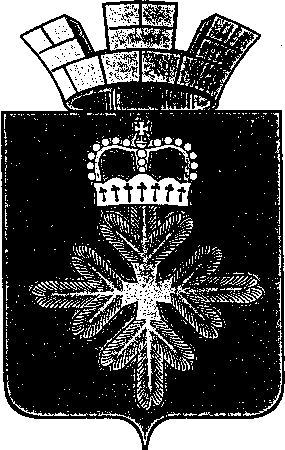 ПОСТАНОВЛЕНИЕ      ГЛАВЫ  ГОРОДСКОГО ОКРУГА ПЕЛЫМВ соответствии с Федеральным законом от 28.06.2014 № 172-ФЗ «О стратегическом планировании в Российской Федерации», Законом Свердловской области от 15.06.2015 № 45-ОЗ «О стратегическом планировании в Российской Федерации, осуществляемом на территории Свердловской области», методическими рекомендациями по разработке (актуализации) стратегий социально-экономического развития муниципальных образований, расположенных на территории Свердловской области, утвержденными Постановлением Правительства Свердловской области от 30.03.2017 № 208-ПП, руководствуясь статьей 28 Устава городского округа Пелым,  ПОСТАНОВЛЯЮ:Создать Совет стратегического развития городского округа Пелым.Утвердить Положение о Совете стратегического развития городского округа Пелым (прилагается).Утвердить состав Совета стратегического развития городского округа Пелым (прилагается). Опубликовать настоящее постановление в информационной газете «Пелымский вестник» и разместить на официальном сайте городского округа Пелым в сети «Интернет».Контроль за исполнением настоящего постановления оставляю за собой.Глава городского округа Пелым                                                              Ш.Т. АлиевУтверждено:постановлением главы городского округа Пелым от 07.11.2017 № 40Положениео Совете стратегического развития городского округа ПелымРаздел 1. Общие Положения 1. Совет стратегического развития городского округа Пелым (далее - Совет) является общественным коллегиальным постоянно действующим органом, обеспечивающим деятельность органов местного самоуправления городского округа Пелым при реализации Стратегии социально-экономического развития Свердловской области, в части разработки (актуализации) и реализации стратегии социально-экономического развития городского округа Пелым (далее - стратегия).2. Целью деятельности Совета является обеспечение достижения целей и реализации задач социально-экономического развития городского округа Пелым в рамках реализации социально-экономической политики Свердловской области.3. Совет в своей деятельности руководствуется Конституцией Российской Федерации, федеральными законами, указами и распоряжениями Президента Российской Федерации, постановлениями и распоряжениями Правительства Российской Федерации, Уставом Свердловской области, иными законами Свердловской области, указами и распоряжениями Губернатора Свердловской области, постановлениями и распоряжениями Правительства Свердловской области, нормативными правовыми актами городского округа Пелым, а также настоящим Положением.4. Состав Совета утверждается постановлением главы городского округа Пелым.Раздел II. Задачи Совета5. Задачами Совета являются:1) рассмотрение и согласование основных стратегических приоритетов развития городского округа Пелым, определение основных задач обеспечения жизнедеятельности и повышения качества жизни населения городского округа Пелым, требующих координаций деятельности органов местного самоуправления городского округа Пелым с деятельностью исполнительных органов государственной власти Свердловской области, иных государственных органов Свердловской области, территориальных органов федеральных органов исполнительной власти, организаций различной формы собственности и выработки согласованной позиции по решению проблем развития городского округа Пелым;2) организация деятельности экспертных советов городского округа Пелым, обеспечивающих формирование проекта стратегии;3) организация проведения мониторинга реализации стратегии;4) решение иных задач по муниципальному стратегическому управлению, предусмотренных законодательством Российской Федерации.Раздел III. Полномочия Совета 6. Совет:1) осуществляет координацию деятельности органов местного самоуправления городского округа Пелым, экспертных советов городского округа Пелым в процессе разработки и реализации стратегии;2) осуществляет рассмотрение проекта стратегии, в том числе составляющих ее стратегических направлений и программ, стратегических проектов развития и иных документов стратегического планирования развития городского округа Пелым;3) принимает решение о принятии за основу, или о направлении на доработку, или о проведении публичного обсуждения и рекомендации к утверждению проекта стратегии, в том числе составляющих ее стратегических направлений, стратегических программ и стратегических проектов развития городского округа Пелым.7. Совет имеет право:1) запрашивать и получать необходимые материалы и информацию по вопросам, связанным с реализацией его полномочий;2) заслушивать на заседаниях Совета руководителей отраслевых органов и структурных подразделений администрации городского округа Пелым, организаций, иных должностных лиц по вопросам разработки и реализации стратегии, стратегического планирования развития городского округа Пелым;3) формировать предложения в территориальные органы федеральных органов исполнительной власти, исполнительные органы государственной власти Свердловской области, иные государственные органы Свердловской области о согласовании документов стратегического планирования, приведении их в соответствие стратегии;4) привлекать в установленном порядке для осуществления аналитических и экспертных работ ученых и специалистов.Раздел IV. Состав, порядок формирования Совета и полномочия членов Совета 8. Совет формируется в составе председателя, заместителя председателя, секретаря и других членов Совета. Членами Совета являются руководители органов местного самоуправления городского округа Пелым, ответственные за организацию работы по разработке (корректировке), доработке и реализации стратегических направлений, стратегических программ и стратегических проектов стратегии, и депутаты Думы городского округа Пелым, руководители экспертных советов городского округа Пелым «Власть», «Наука», «Бизнес», «Общественность», «СМИ».9. Председателем Совета является глава городского округа Пелым (далее - глава городского округа). Заместителем председателя Совета является заместитель главы администрации городского округа Пелым по экономике и финансовым вопросам.10. Председатель Совета:1) осуществляет руководство деятельностью Совета;2) утверждает планы работы Совета;3) созывает заседания Совета;4) утверждает повестки и состав участников заседаний Совета;5) ведет заседания Совета;6) подписывает протоколы заседаний Совета и другие документы, подготовленные Советом.11. В случае отсутствия председателя Совета его полномочия осуществляет заместитель председателя Совета.12. Секретарь Совета организует:1) подготовку проекта плана работы Совета, проектов повесток заседаний Совета, материалов к заседаниям Совета;2) информирование членов Совета о дате, месте и времени проведения и повестке заседания Совета, обеспечение их необходимыми материалами;3) мониторинг исполнения протоколов заседаний Совета и поручений председателя Совета.13. Члены Совета могут вносить предложения по планам работы Совета и проектам повесток заседаний Совета, по порядку рассмотрения и существу обсуждаемых вопросов, выступать на заседаниях Совета.14. Члены Совета имеют право знакомиться с документами и материалами, непосредственно касающимися деятельности Совета.15. Присутствие членов Совета на заседаниях обязательно. Делегирование членами Совета своих полномочий иным лицам не допускается.Раздел V. Организация работы и обеспечение деятельности Совета 16. Основной формой работы Совета являются заседания, которые проводятся в соответствии с планом работы, утвержденным председателем Совета. В случае необходимости по решению председателя Совета могут проводиться внеплановые заседания.17. Решение Совета оформляется протоколом заседания, который подписывается председателем Совета, а в его отсутствие - председательствующим на заседании Совета.18. Организационное, правовое и материально-техническое обеспечение деятельности Совета осуществляет администрация городского округа Пелым.                                                                                                                    Утвержден:постановлением главы городского округа Пелым от 07.11.2017 № 40СоставСовета стратегического развития городского округа Пелымот 07.11.2017 № 40п. ПелымО создании Совета стратегического развития городского округа Пелым Алиев Шахит Тукаевич  –глава городского округа Пелым, председатель Совета;Смертина Елена Анатольевна –заместитель главы администрации городского округа Пелым, заместитель председателя Совета, руководитель экспертного Совета «Власть»;Якимова Надежда Николаевна–главный специалист по экономике экономико – правового отдела  администрации городского округа Пелым, секретарь Совета;Члены Совета:Пелевина Алена Анатольевна–заместитель главы администрации городского округа Пелым;Баландина Татьяна Николаевна–заместитель главы администрации городского округа Пелым;;Абдуллаева Есмира Ширали гызы–начальник экономико – правового отдела администрации городского округа Пелым;Шмырин Александр Федорович –заместитель начальника управления Пелымского ЛПУ МГ ООО «ГазпромТрансгазЮгорск) депутат Думы городского округа Пелым;Смирнова Татьяна Александровна –Заместитель председателя Думы городского округа Пелым, директор МКОУСОШ №1 п. Пелым, руководитель экспертного Совета «Наука»;Епонешников Михаил Владимирович–Главный врач Пелымского отделения ГАУЗ СО;Игнатов Сергей Александрович–начальник Пелымского РКЭС ГУП СО депутат Думы городского округа Пелым; Коршунов Валерий НиколаевичУльянова Ирина Анатольевна Ошмарина Марина Вячеславовна–––директор Кушвинского газового участка аварийно - диспетчерской службы п. Пелым ГУП СО «Газовые сети»;директор МКУК «Дом культуры п. Пелым», руководитель экспертного Совета «Общественность»;Индивидуальный предприниматель городского округа Пелым, руководитель экспертного Совета «Бизнес».